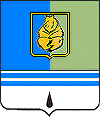 ПОСТАНОВЛЕНИЕАДМИНИСТРАЦИИ ГОРОДА КОГАЛЫМАХанты-Мансийского автономного округа – ЮгрыОт «_09_»_  октября  _ 2013 г.				                    № 2862О признании утратившими силу постановлений Главы города Когалыма В целях приведения муниципальных нормативных правовых актов в соответствие с действующим законодательством Российской Федерации:1. Признать утратившими силу следующие муниципальные нормативные правовые акты:1.1. Постановление Главы города Когалыма от 18.12.2006 №1905                 «О маркетинге изучении рынка при размещении муниципального заказа».1.2. Постановление Главы города Когалыма от 16.03.2007 №464                  «О внесении изменения и дополнений в постановление Главы города Когалыма от 18.12.2006 №1905».2. Опубликовать настоящее постановление в печатном издании и разместить на официальном сайте Администрации города Когалыма в сети Интернет (www.admkogalym.ru).3. Контроль за выполнением постановления возложить на заместителя главы Администрации города Когалыма Т.И.ЧерныхГлава Администрации города Когалыма			    В.И.СтепурасованоСогласовано:зам. главы Администрации г.Когалыма			Т.И.Черныхначальник ЮУ							И.А.Леонтьевагл. спец. ОО ЮУ						Г.Х.АккужинаПодготовлено:начальник ОМЗ						И.И.ДубоваРассылка: ОМЗ -1+1, ОКЗиРМЗ.